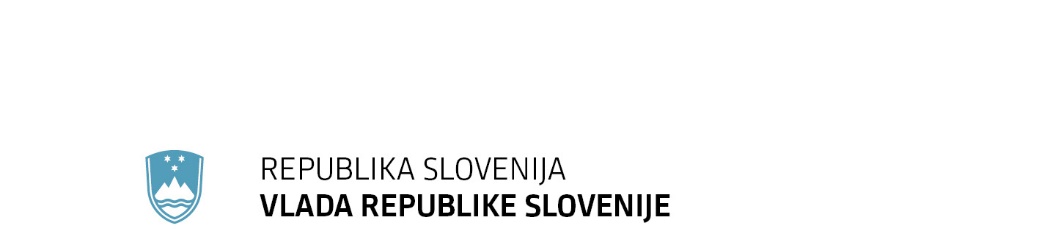 SPOROČILO ZA JAVNOST24. redna seja Vlade Republike Slovenije17. november 2022DPN za glavno cesto Zgornji Hotič–Spodnji HotičVlada je sprejela Uredbo o državnem prostorskem načrtu (DPN) za glavno cesto Zgornji Hotič–Spodnji Hotič. S tem DPN se načrtujejo naslednje prostorske ureditve:rekonstrukcija odseka glavne ceste Zgornji Hotič–Spodnji Hotič s prestavitvijo ceste v osrednjem delu z vsemi objekti in ureditvami, potrebnimi za njeno nemoteno delovanje,ureditev pripadajoče in prilagoditev že vzpostavljene energetske in komunalne infrastrukture ter omrežja elektronskih komunikacij,ureditve obcestnega prostora,objekti in ureditve za varstvo okolja,drugi ukrepi in ureditve, povezani z načrtovanimi ureditvami.Vir: Ministrstvo za okolje in prostorSpremembe in dopolnitve Uredbe o financiranju znanstvenoraziskovalne dejavnosti iz proračunaVlada Republike Slovenije je izdala Uredbo o spremembah in dopolnitvah Uredbe o financiranju znanstvenoraziskovalne dejavnosti iz Proračuna Republike Slovenije, s katero se predlagajo nujni popravki veljavne uredbe. Ti bodo omogočili nemoten zaključek proračunskega leta in izvajanje stabilnega financiranja v naslednjem letu, zato je njihov sprejem potreben že za realizacijo proračuna 2022. Poleg tega je vključenih nekaj tehničnih popravkov in sprememb, ki bodo olajšali izvajanje uredbe.Vir: Ministrstvo za izobraževanje, znanost in športVlada sprejela Akt o spremembi in dopolnitvah Akta o ustanovitvi družbe za upravljanje javnega potniškega prometa, d. o. o.Zakon o upravljanju javnega potniškega prometa  v 15. členu določa pogoje in postopek imenovanja nadzornega sveta. Prav tako pogoje za imenovanje članov nadzornega sveta določa tudi 17. člen Akta o ustanovitvi družbe za upravljanje javnega potniškega prometa, d. o. o., ki pa v četrti alineji tega člena ne sledi 4. točki prvega odstavka 15. člena zakona, kjer je kot pogoj predpisano najmanj deset let ustreznih delovnih izkušenj iz vodenja ali upravljanja, v aktu pa najmanj deset let ustreznih delovnih izkušenj iz vodenja ali upravljanja gospodarskih družb in dosega pri svojem delu dobre primerljive rezultate. Zato je potrebno pogoj iz četrte alineje 17. člena akta uskladiti s 4. točko prvega odstavka 15. člena zakona.Nadalje je potrebno dopolniti in spremeniti dejavnost družbe na način, da se v prvem odstavku 4. člena doda dve novi dejavnosti, to sta dejavnost uprav podjetij in dejavnost klicnih centrov. Obe dejavnosti sta ključni za delovanje družbe in za izpolnjevanje zakonsko določenih nalog. Družba za upravljanje javnega potniškega prometa je ustanovljena, da zagotovi učinkovito upravljanje in izvajanje javnega potniškega prometa. Opravljala bo naloge upravljavca javnega potniškega prometa, sodelovala pri pripravi strokovnih podlag za odločanje s področja javnega potniškega prometa in izvajala vse naloge, ki so določene v 16. in 17. členu zakona. Tako bo dejavnost uprav podjetij glavna dejavnost družbe. Ta dejavnost obsega delovanje družb, ki upravljajo, nadzorujejo in vodijo druge enote družb ali podjetij in ki se običajno ukvarjajo s strateškim ali organizacijskim načrtovanjem in imajo vlogo odločanja v družbi ali podjetju.Nadalje 17. točka drugega odstavka 17. člena zakona določa, da družba zagotavlja klicni center za podporo potnikom in udeležencem v sistemu javnega potniškega prometa in zato je potrebno dejavnost družbe razširiti tudi z dejavnostjo klicnih centrov.  Hkrati se v 2. členu Akta o ustanovitvi družbe za upravljanje javnega potniškega prometa za prvim odstavkom doda nov drugi odstavek, ki določi skrajšano firmo: DUJPP, d. o. o..Vir: Ministrstvo za infrastrukturoOdzivno poročilo na revizijsko poročilo Računskega sodišča Republike SlovenijeVlada Republike Slovenije je sprejela Odzivno poročilo na revizijsko poročilo Računskega sodišča Republike Slovenije »Predlog zaključnega računa proračuna za leto 2021« in ga pošlje Računskemu sodišču Republike Slovenije.Računsko sodišče je revidiralo Predlog zaključnega računa proračuna Republike Slovenije za leto 2021 in pravilnost izvršitve državnega proračuna za leto 2021. Cilja revizije sta bila izrek mnenja o predlogu splošnega dela predloga zaključnega računa (obsega bilanco prihodkov in odhodkov, račun finančnih terjatev in naložb ter račun financiranja) in izrek mnenja o pravilnosti izvršitve državnega proračuna za leto 2021. Revidirani uporabniki javnih sredstev so bili vlada, posamezna ministrstva, vladni službi ter upravni enoti. Računsko sodišče je o predlogu splošnega dela zaključnega računa za leto 2021 izreklo pozitivno mnenje, na podlagi ugotovitev o pravilnosti izvršitve državnega proračuna za leto 2021 pa je v delu, ki se nanaša na vladne proračunske uporabnike, izreklo mnenje s pridržkom.V okviru revizije je računsko sodišče ugotovilo tudi, da je vlada sprejela sklep, s katerim je kot upravljavca nepremičnin, ki so v lasti Republike Slovenije in s katerimi upravlja Generalni sekretariat Vlade Republike Slovenije, določila Javni gospodarski zavod Protokolarne storitve Republike Slovenije. S tem je ravnala v nasprotju s tretjim odstavkom 14. člena Zakona o stvarnem premoženju države in samoupravnih lokalnih skupnosti, ki določa, da je Generalni sekretariat Vlade Republike Slovenije upravljavec nepremičnin, ki sestavljajo komplekse, ki se uporabljajo za protokolarne dogodke.Vlada sprejema popravljalni ukrep računskega sodišča.  Zaradi lažje koordinacije, operativnosti, logistike ter posledično nadzora nad izvedbo obnove Hotela Brda s pripadajočo okolico, je vlada s sklepom z dne 13. novembra 2020 prenesla upravljavske pravice na parcelah, med drugimi tudi na parceli št. 402/6, k. o. 2103 Predoslje, z Generalnega sekretariata Vlade Republike Slovenije na Javni gospodarski zavod Protokolarne storitve Republike Slovenije.Vlada pa je 20. septembra 2022 sprejela sklep, s katerim je za upravljavca zemljišča k. o. 2103 Predoslje parcele št. 402/6 določila Generalni sekretariat Vlade Republike Slovenije, Gregorčičeva ulica 20, Ljubljana. S predmetnim sklepom se upravljanje na nepremičnini s parcelno številko 402/6, k. o. 2103 Predoslje, iz Javnega gospodarskega zavoda Protokolarne storitve Republike Slovenije prenaša nazaj na Generalni sekretariat Vlade Republike Slovenije.Vir: Generalni sekretariat vladeVlada sprejela stališče do priporočila Zagovornika načela enakosti za spremembo Zakona o romski skupnosti v Republiki SlovenijiZagovornik načela enakosti (Zagovornik) je skladno z določbami Zakona o varstvu pred diskriminacijo ocenjeval, ali je Zakon o romski skupnosti v Republiki Sloveniji (ZRomS-1) glede ureditve predstavništva Romov v Svetu romske skupnosti v Republiki Sloveniji (SRS) posredno diskriminatoren do pripadnikov neavtohtone romske skupnosti. Zagovornik je ocenjeval diskriminatornost določbe prvega odstavka 10. člena ZRomS-1, po kateri je med 21 člani SRS štirinajst predstavnikov Zveze Romov Slovenije (ZRS), preostalih sedem pa predstavnikov romskih skupnosti v svetih samoupravnih lokalnih skupnosti. Na podlagi analize podatkov, ki so jih Zagovorniku poslale štiri od petih delujočih romskih zvez, je Zagovornik ocenil, da z ekskluzivnostjo ZRS v SRS romska društva s sedeži v občinah na območjih, kjer romska skupnost ni tradicionalno naseljena, niso postavljena v manj ugoden položaj v primerjavi z romskimi društvi s sedeži v občinah na območjih, kjer je romska skupnost avtohtona. Po oceni Zagovornika določba prvega odstavka 10. člena ZRomS-1 ni diskriminatorna do neavtohtonih Romov. Zaradi dejstva, da več kot dve tretjini vseh romskih društev v Republiki Sloveniji ni vključenih v ZRS, pa Zagovornik ocenjuje, da obravnavana sporna določba prvega odstavka 10. člena ZRomS-1 ne zagotavlja reprezentativnosti celotne romske skupnosti v SRS. Zagovornik načela enakosti je skladno z 21. členom ZVarD priporočil Vladi Republike Slovenije, da pripravi predlog spremembe Zakona o romski skupnosti v Republiki Sloveniji, s katero bo omogočeno reprezentativno predstavništvo pripadnikov romske skupnosti v SRS. Pri tem naj upošteva, da v Republiki Sloveniji obstajajo poleg Zveze Romov Slovenije še druge romske zveze, v katere se združujejo romska društva s sedeži na območjih tako tradicionalno kakor tudi netradicionalno naseljene romske skupnosti. Vlada je proučila priporočilo Zagovornika in spremljajočo analizo stanja ter oceno diskriminatornosti 10. člena ZRomS-1, ki jo je pripravil Zagovornik. Vlada z zadovoljstvom ugotavlja, da je Zagovornik ocenil, da 10. člen ZRomS-1 ni diskriminatoren. Vlada tudi pojasnjuje, da so bili v mesecu oktobru 2022 v vladno Delovno skupino za obravnavo romske problematike (delovna skupina) imenovani novi člani in članice ter da je prva seja delovne skupine potekala v 11. novembra 2022. Delovna skupina se bo na eni od svojih prihodnjih sej seznanila tudi s priporočilom Zagovornika. Poleg tega pa bo ob upoštevanju izsledkov Zagovornika, ki tudi sam ugotavlja, da njegova analiza ni celovita, Vlada  preko Urada Vlade Republike Slovenije za narodnosti skušala pridobiti dodatne informacije ter ob upoštevanju evolucijskega razvoja romske skupnosti in vloge, nalog ter položaja romske skupnosti v Sloveniji in njene organiziranosti preučila, ali so potrebne spremembe ZRomS-1 v smeri, kot jo predlaga Zagovornik.Vir: Urad za narodnostiVlada sprejela poročilo Sveta RS za otrokeSvet Republike Slovenije za otroke in družino je na podlagi Družinskega zakonika ustanovljeno stalno posvetovalno telo Vlade Republike Slovenije, katerega člani so predstavniki Vlade RS in sicer predstojniki ključnih ministrstev, katerih delovno področje je povezano s področjem otrok in družine ter predstavniki nevladnih organizacij in strokovnih inštitucij s področja otrok ter družine. Člane Sveta imenuje Vlada Republike Slovenije za obdobje petih let, na predlog ministra, pristojnega za družino.Svet RS za otroke in družino opravlja naslednje naloge:spremlja in ocenjuje položaj otrok in družine, s poudarkom na uresničevanju pravic otrok,predlaga strokovna izhodišča za sprejem zakonodaje in strateških dokumentov na področju otrok in družine,obravnava predloge zakonov s področja otrok in družine in pripravlja strokovna mnenja o predlogih zakonov,pripravlja pobude za usklajeno delovanje pristojnih organov na področju otrok in družine in za sodelovanje med pristojnimi organi, strokovnimi institucijami ter nevladnimi organizacijami,spremlja izvajanje sprejete zakonodaje in ukrepov na področju otrok in družine.Svet RS za otroke in družino je dolžan Vladi RS, kot njeno stalno posvetovalno telo, enkrat letno poročati o svojem delu. Ker je kontinuirano spremljanje položaja otrok in uresničevanja pravic otrok v Sloveniji na vseh področjih stalna naloga Sveta RS za otroke in družino, je v letu 2021 posvetil še posebno pozornost varnosti otrok v digitalnem okolju. S to problematiko smo želeli osvetliti zavedanje, da so informacije in uporaba IKT pomembno orodje v življenju otrok in mladostnikov pri doseganju izobrazbe, socializacije, izražanja in vključevanja, obenem pa jih lahko njena uporaba izpostavi tveganju, izkoriščanju in zlorabam.Vir: Ministrstvo za delo, družino, socialne zadeve in enake možnostiVlada seznanjena s poročilom o opravljenem nadzoru nad Družbo za upravljanje terjatev bankVlada se je seznanila s poročilom Ministrstva za finance glede opravljenega nadzora nad Družbo za upravljanje terjatev bank ter izdanih pisnih usmeritev za drugo četrtletje 2022. Ministrstvo za finance v skladu z Zakonom o ukrepih za krepitev stabilnosti bank izvaja nadzor nad poslovanjem Družbe za upravljanje terjatev bank (DUTB). Ministrstvo vsake tri mesece obvesti vlado in Državni zbor o nadzoru, ki ga je opravilo, ter o izdanih pisnih usmeritvah. V poročilu je med drugim navedeno, da je imela družba v drugem četrtletju leta 2022 nižje stroške od predvidenih v finančnem načrtu ter da redno servisira dolg. V tem obdobju je izvedla redno odplačilo glavnic v višini 24,3 milijona evrov. Prav tako je predčasno odplačala dolg v višini 20 milijonov evrov. Vir: Ministrstvo za finance. Vlada je sprejela Mnenje o stališču Ministrstva za zdravje k zahtevi za oceno ustavnosti Zakona o socialnem varstvu in Zakona o duševnem zdravjuGradivo vsebuje mnenje Ministrstva za delo, družino in socialne zadeve o vsebini stališča Ministrstva za zdravje k zahtevi Vrhovnega sodišča za oceno ustavnosti Zakona o socialnem varstvu in Zakona o duševnem zdravju ter pojasnila glede izvedenih aktivnosti v zvezi z izpostavljeno problematiko in oblikovanjem rešitev za otroke in mladostnike z duševno motnjo in/ali motnjo v duševnem razvoju, ki zaradi nevarnega vedenja ne morejo živeti v domačem okolju oziroma skupnosti.Vir: Ministrstvo za delo, družino, socialne zadeve in enake možnostiVlada je sprejela odgovor na opomin Evropske komisije glede prenosa direktive, ki se nanaša na predvidljive delovne pogoje Vlada Republike Slovenije je sprejela odgovor Republike Slovenije v predsodnem postopku na uradni opomin Evropske komisije št. C(2022)7000/23 z dne 20. 9. 2022 zaradi nenotifikacije predpisov za prenos Direktive (EU) 2019/1152 Evropskega parlamenta in Sveta z dne 20. junija 2019 o preglednih in predvidljivih delovnih pogojih v Evropski uniji v pravni red Republike Slovenije (kršitev št. 2022/0392).Vlada odgovarja, da bodo določbe Direktive 2019/1152/EU v celoti prenesene v pravni red Republike Slovenije s sprejemom Zakona o spremembah in dopolnitvah Zakona o delovnih razmerjih. Ukrepi, ki jih predvideva Direktiva 2019/1152/EU so v veliki meri že uveljavljeni z Zakonom o delovnih razmerjih (ZDR-1). Delno notifikacijo bomo opravili v najkrajšem možnem času.Ureditev v ZDR-1 v pretežnem delu že izpolnjuje standarde, ki jih določa Direktiva 2019/1152/EU. Delavec mora biti o bistvenih elementih delovnega razmerja seznanjen že ob sklenitvi pogodbe o zaposlitvi (oziroma že tri dni pred tem s predlogom pogodbe o zaposlitvi). Dodatna dopolnitev v ZDR-1 pa je potrebna predvsem glede ureditve možnosti delavca, da zaradi izboljšanja položaja po šestih mesecih zaposlitve zahteva predvidljivejšo in varnejšo zaposlitev (npr. zaposlitev za nedoločen čas namesto zaposlitve za določen čas, zaposlitev s polnim delovnim časom namesto zaposlitve za krajši delovni čas), glede sorazmerne omejitve trajanja poskusne dobe v primeru pogodbe o zaposlitvi za določen čas in prepovedi poskusnega dela v primeru nove zaporedne pogodbe o zaposlitvi. Dopolnitev veljavne ureditve je skladno z zahtevami Direktive 2019/1152/EU v določenem delu potrebna še glede vsebine pogodbe o zaposlitvi, urejanja izobraževanja delavcev ter varstva delavcev, ki uveljavljajo pravice iz direktive.Predlog sprememb in dopolnitev ZDR-1 bodo socialni partnerji obravnavali v okviru Pogajalske skupine Ekonomsko-socialnega sveta za pripravo predloga sprememb in dopolnitev Zakona o delovnih razmerjih, ki je bila ustanovljena 23. 9. 2022, z delom pa bo začela v mesecu novembru 2022. Sledila bo faza medresorskega usklajevanja, obravnava na Vladi Republike Slovenije ter zakonodajni postopek v Državnem zboru Republike Slovenije.Vir: Ministrstvo za delo, družino, socialne zadeve in enake možnostiVlada sprejela odgovor na opomin Evropske komisije glede prenosa direktive, ki se nanaša na usklajevanje poklicnega in družinskega življenjaVlada Republike Slovenije je sprejela odgovor Republike Slovenije v predsodnem postopku na uradni opomin Evropske komisije št. C(2022)7000/23 z dne 20. 9. 2022 zaradi nenotifikacije predpisov za prenos Direktive (EU) 2019/1158 Evropskega parlamenta in Sveta z dne 20. junija 2019 o usklajevanju poklicnega in zasebnega življenja staršev in oskrbovalcev ter razveljavitvi Direktive Sveta 2010/18/EU v pravni red Republike Slovenije (kršitev št. 2022/0393)Predlog Zakona o spremembah in dopolnitvah Zakona o starševskem varstvu in družinskih prejemkih je bil dne 22. 9. 2022 obravnavan na seji Vlade Republike Slovenije, ki je določila besedilo predloga zakona in ga posredovala v obravnavo in sprejem v Državni zbor Republike Slovenije. Predlog zakona bo novembra 2022 obravnavan po skrajšanem zakonodajnem postopku in bo predvidoma  novembra 2022 sprejet v Državnem zboru Republike Slovenije. Vir: Ministrstvo za delo, družino, socialne zadeve in enake možnostiOdgovor na uradni opomin Evropske komisije zaradi neprenosa direktive glede uporabe digitalnih orodij in postopkov na področju prava družb v slovenski pravni red Vlada je sprejela odgovor na uradni opomin Evropske komisije zaradi nepravočasnega prenosa Direktive (EU) 2019/1151 dne 21. 9. 2022. Direktiva bo prenesena  v nacionalno zakonodajo z Zakonom o spremembah in dopolnitvah Zakona o gospodarskih družbah (novela ZGD-1L) in Zakonom o spremembah in dopolnitvah Zakona o sodnem registru (novela ZSReg-H) ter njegovimi podzakonskimi akti. Trenutno sta oba zakona v medresorskem usklajevanju.Vir: Ministrstvo za gospodarski razvoj in tehnologijoStališče glede začasnega skladiščenja odpadkov z živim srebrom v tekoči oblikiVlada je  sprejela stališče Republike Slovenije v zvezi s spremembo Uredbe (EU) 2017/852 Evropskega parlamenta in Sveta glede začasnega skladiščenja odpadkov z živim srebrom v tekoči obliki. Slovenija spremembo uredbe podpira. Izkazalo se je, da je na odlagališčih v EU še vedno začasno skladiščenih več kot 2300 ton odpadkov z živim srebrom v tekoči obliki in da vsi ti odpadki ne bodo pretvorjeni in strjeni do 31. decembra 2022.   Predlagana uredba začasno skladiščenje podaljšuje do 31. decembra 2025. V  Sloveniji ni izdanih okoljevarstvenih dovoljenj za začasno skladiščenje odpadkov z živim srebrom v tekoči obliki na odlagališčih odpadkov, zato podaljšanje roka v predlagani uredbi nima vpliva na nas.Vir: Ministrstvo za okolje in prostorStališče do uredbe o obnovi narave Vlada je sprejela stališče Republike Slovenije stališče o Predlogu uredbe Evropskega parlamenta in Sveta o obnovi narave Slovenija podpira Predlog Uredbe Evropskega parlamenta in Sveta o obnovi narave, saj se degradacija ekosistemov in s tem izguba biotske raznovrstnosti nadaljujeta. Ekosistemi in habitati v dobrem stanju ohranjenosti pozitivno vplivajo na gospodarstvo, trajnost in odpornost, zdravje ljudi ter pomembno prispevajo k blaženju podnebnih sprememb. Komisija želi z zavezujočim predpisom dopolniti obstoječo okoljsko politiko ter spodbuditi boljše usklajevanje in izvajanje naslednjih predpisov: direktivi o pticah in habitatih z določitvijo rokov za izpolnitev ciljev in obveznosti držav članic, da obnovijo ekosisteme tudi zunaj omrežja Natura 2000; okvirni direktivi o vodah z določitvijo dodatnih zahtev v zvezi z obnovo za kontinuiteto toka in zagotovitev dobrih razmer na poplavnih območjih; okvirni direktivi o morski strategiji s posebnimi ukrepi in podrobnimi cilji za specifične morske habitate, ki jih je treba obnoviti; uredbi o invazivnih tujerodnih vrstah.Republika Slovenija si bo v okviru pogajanj prizadevala za jasno in nedvoumno opredelitev tako pojmov in definicij, kot tudi jasnih ciljev obnove skupaj z jasno povezavo na drugo veljavno zakonodajo. Prizadevala si bo za preprečitev nepotrebnega podvajanja obstoječih instrumentov, ki se izvajajo v okviru načrtov po drugi sektorski zakonodaji. Slovenija izraža skrb, da ambiciozni cilji predloga uredbe, ki se nanašajo na trend povečanja kazalnikov v določenih gozdnih ekosistemih niso uresničljivi v kratkem času (na primer krajevno izboljšanje razpoložljivosti ustreznih količin ter strukture odmrle lesne biomase), zato potrebujemo več pojasnil glede upoštevanja trenda obnove. Šele podrobna analiza možnih ukrepov in razpoložljivih sredstev na EU ravni bo omogočila pregled nad tem, kakšen okvirni delež obnovljenih površin, struktur, lastnosti funkcij habitatnih tipov ter habitatov vrst in populacij vrst je dosegljiv do 2030 in  do leta 2050.Evropska Komisija je pripravila Predlog Uredbe Evropskega parlamenta in Sveta o obnovi narave. Predlog temelji na poročilih strokovnih organov, ki ugotavljajo, da imata svet in Evropa na voljo kratko in hitro iztekajoče se obdobje za zagotovitev odziva na globalni krizi upada biotske raznovrstnosti in podnebnih sprememb. Vse pogostejši vremenski in podnebni skrajni pojavi so povzročili nekatere nepopravljive posledice, naravni in človeški sistemi pa so zaradi različnih oblik degradacij potisnjeni prek svojih zmožnosti prilagajanja. Izguba biotske raznovrstnosti in degradacija ekosistemov se nadaljujeta z zaskrbljujočo hitrostjo, kar negativno vpliva na zdravje in počutje ljudi, gospodarstvo in podnebje. Tudi EU do zdaj ni uspela ustaviti izgube biotske raznovrstnosti na svojem ozemlju in ni dosegla prostovoljnih ciljev za obnovo vsaj 15 % degradiranih ekosistemov do leta 2020 iz EU strategije o ohranjanju biotske raznovrstnosti do 2020. Komisija ugotavlja, da so obeti za biotsko raznovrstnost in ekosisteme izredno slabi ter kažejo, da trenutni pristop ne deluje. Vir: Ministrstvo za okolje in prostorVlada sprejela predlog Sveta o spremembi uredbeVlada je danes sprejela predlog Uredbe Sveta Evropske unije o spremembah Uredbe o upravnem sodelovanju na področju trošarin, glede izmenjave informacij, ki se vodijo v elektronskih evidencah, o gospodarskih subjektih, ki sodelujejo pri gibanju trošarinskega blaga med državami članicami v komercialne namene.S predlagano spremembo uredbe se, glede izmenjave informacij, ki se vodijo v elektronskih evidencah uvaja obveznosti izmenjave podatkov nacionalnih evidenc o gospodarskih subjektih, ki bodo sodelovali pri gibanju trošarinskega blaga s plačano trošarino za dobavo za komercialni namen, s centralno evidenco na ravni Unije. S tem se bo nadalje izpopolnila digitalizacija spremljanja gibanja trošarinskega blaga ter izboljšal se bo boj proti davčnim goljufijam.Vir: Ministrstvo za financePodpis sporazuma in tehničnega dogovora med Ministrstvom za obrambo in Natovo šolo OberammergauVlada Republike Slovenije se je seznanila z Informacijo o nameravanem podpisu Finančnega sporazuma in tehničnega dogovora med Ministrstvom za obrambo Republike Slovenije in Natovo šolo Oberammergau o mobilnem timu za izobraževanje in usposabljanje za tečaj o Natovem sistemskem pristopu k usposabljanju.Natova šola Oberammergau, s sedežem v Zvezni republiki Nemčiji, je v zavezništvu edini ponudnik usposabljanja s področja zagotavljanja kakovosti procesov izobraževanja in usposabljanja. Zaradi večje skupine zainteresiranih udeležencev je cenovno gospodarnejša možnost, da Nato šola tečaj izvede v Republiki Sloveniji s svojim mobilnim timom izvajalcev.Osnutek finančnega sporazuma in tehničnega dogovora je pripravila Nato šola, ki za tovrstne izvedbe tečajev sklepa tipske dogovore tudi z drugimi državami. V njem so poleg finančne ureditve in logističnega vidika tečaja podrobneje opredeljene še vsebine, povezane z osebjem mobilnega tima.Izvedba tečaja za 17 pripadnikov Slovenske vojske je načrtovana med 21. in 25. 11. 2022.Vir: Ministrstvo za obramboSprejem politične deklaracije o krepitvi zaščite civilistov, ki izhajajo iz uporabe eksplozivnih sredstev v naseljenih območjihVlada se je seznanila z informacijo o nameravanem sprejemu politične deklaracije o krepitvi zaščite civilistov pred humanitarnimi posledicami, ki izhajajo iz uporabe eksplozivnih sredstev v naseljenih območjih (EWIPA).V procesu pisanja politične deklaracije je bilo opravljenih več neformalnih posvetovanj in razprav. Sprejem politične deklaracije je najavilo 30 držav, med njimi 11 držav članic EU. Politična deklaracija nadgrajuje ženevske konvencije in protokole ter strani v spopadu poziva, da se izogibajo uporabi eksplozivnih sredstev v naseljenih območjih. Takšna sredstva imajo namreč uničujoče učinke za civiliste, kritično infrastrukturo in okolje. Politična deklaracija prav tako nosi močno sporočilo, da je potrebno spoštovati pravila mednarodnega humanitarnega prava in jih tudi izvajati ter upoštevati politiko izogibanj uporabi teh sredstev v naseljenih okoljih. Hkrati zavezuje države na nacionalni ravni, da vse to upoštevajo že pri oblikovanju svojih vojaških politik, doktrin, usposabljanj in v notranji zakonodaji.Slovenija izraža podporo politični deklaraciji, ki jo bodo države sprejele 18. novembra 2022 na dogodku na visoki ravni v Dublinu.Vir: Ministrstvo za zunanje zadeveVlada Republike Slovenije spremenila Odlok o svetu za nacionalno varnostVlada Republike Slovenije je spremenila Odlok o svetu za nacionalno varnost. V operativni skupini SSNAV je političnega direktorja v ministrstvu, pristojnem za zunanje zadeve, nadomestila z državnim sekretarjem v ministrstvu, pristojnem za zunanje zadeve.Vir: Kabinet predsednika vladeVlada naložila pristojnim resorjem pripravo ukrepov za nadomestilo dobaviteljem električne energije in zemeljskega plinaZaradi visokih cen in nestanovitnosti energetskih trgov vlada usmerja načrtovanje novih ukrepov za blažitev energetske draginje za leto 2023. Vlada  je Ministrstvu za infrastrukturo naložila, da v sodelovanju z Ministrstvom za gospodarski razvoj in tehnologijo najkasneje do 30. novembra 2022 pripravi ukrep za primerno nadomestilo dobaviteljem, ki dobavljajo električno energijo in zemeljski plin končnim odjemalcem, zaradi morebitne škode, nastale iz naslova regulacije maloprodajnih cen električne energije in zemeljskega plina, za leto 2023.Vlada Ministrstvu za gospodarski razvoj in tehnologijo prav tako nalaga, da najkasneje do 30. novembra  2022 pripravi ukrep za sofinanciranje stroškov električne energije, zemeljskega plina in ogrevanje neposredno z zemeljskega plina, za mala, srednje velika in velika podjetja v skladu z začasnim okvirom za krizne ukrepe državne pomoči v podporo gospodarstvu po agresiji Rusije proti Ukrajini, za leto 2023.Vlada ob tem nalaga Ministrstvu za delo, družino, socialne zadeve in enake možnosti, da najkasneje do 30. novembra 2022 pripravi ukrepe za skrajšani delovni čas in čakanje na domu za leto 2023.Predlagani sklepi so potrebni, da bodo dobavitelji električne energije in zemeljskega plina ter mala, srednje velika in velika podjetja lažje planirala svoje poslovanje v letu 2023. Pripraviti je potrebno ukrepe za primerno nadomestilo dobaviteljem električne energije in zemeljskega plina zaradi morebitne škode, nastale iz naslova regulacije maloprodajnih cen električne energije in zemeljskega plina, ukrep za sofinanciranje stroškov električne energije in zemeljskega plina za mala, srednje velika in velika podjetja v skladu s Sporočilom Komisije Začasni okvir za krizne ukrepe državne pomoči v podporo gospodarstvu po agresiji Rusije proti Ukrajini, ukrepe za skrajšani delovni čas in čakanje na domu za blaženje nestanovitnosti, povezane z energetsko draginjo v gospodarstvu.Vir: Ministrstvo za infrastrukturoPredlog izhodišč Vlade Republike Slovenije za razrešitev stavkovnih zahtev Visokošolskega sindikata SlovenijeMed pogajalskim procesom z Visokošolskim sindikatom Slovenije je bilo ugotovljeno, da je potrebno vladna pogajalska izhodišča spremeniti oziroma dopolniti. S sklepom, ki ga je Vlada Republike Slovenije sprejela na današnji seji, se zato določajo nova izhodišča za pogajanja z visokošolskim sindikatom. Posledično je bilo potrebno v delu, ki se nanaša na pogajalska izhodišča s tem sindikatom, razveljaviti sklep vlade z dne 15. septembra 2022, saj novo vladno gradivo odgovarja celovito na vse stavkovne zahteve Visokošolskega sindikata Slovenije.Vir: Ministrstvo za izobraževanje, znanost in športIzhodišča za razrešitev stavkovnih zahtev Sindikata vzgoje, izobraževanja, znanosti in kulture SlovenijeVlada Republike Slovenije je s sklepom julija letos resornim ministrstvom naložila, da pripravijo izhodišča za razrešitev stavkovnih zahtev reprezentativnih sindikatov javnega sektorja in jih, po uskladitvi z Ministrstvom za javno upravo, posredujejo v obravnavo vladi. Delna pogajalska izhodišča za pogajana z Visokošolskim sindikatom Slovenije kot tudi s Sindikatom vzgoje, izobraževanja, znanosti in kulture Slovenije (SVIZ) so bila določena s sklepom vlade sredi septembra. Na današnji seji pa je vlada sprejela pogajalska izhodišča za razrešitev še preostalih stavkovnih zahtev SVIZ. Vir: Ministrstvo za izobraževanje, znanost in športVlada Republike Slovenije ostro obsoja rusko agresijo na UkrajinoVlada Republike Slovenije ostro obsoja rusko agresijo na Ukrajino, katere rezultat so med drugim sistematični napadi na civilno prebivalstvo in uničevanje kritične infrastrukture. Vlada Republike Slovenije poziva Rusko Federacijo naj s takšnim delovanjem nemudoma preneha. Prav tako bo vlada Ukrajini ponudila dodatno pomoč pri obnovi kritične infrastrukture.V zadnjih tednih Rusija načrtno uničuje ukrajinska mesta in objekte kritične infrastrukture. S tem se povzroča velika škoda, ki ima neposreden učinek na civilno prebivalstvo. 15. novembra 2022 je v času silovitega ruskega bombardiranja na več ukrajinskih mest prišlo do incidenta, v katerem je sicer ukrajinska obrambna raketa padla na poljsko vas Przewodow, ki je od ukrajinske meje oddaljena 6 kilometrov. Umrli sta dve osebi.  Ruske sile so v najobsežnejšem raketnem napadu doslej izstrelile preko sto raket in brezpilotnih letalnikov ter povzročile izpad elektrike za več kot 10 milijonov ljudi. Po podatkih ukrajinske strani je od začetka vojne poškodovane že več kot 40 % energetske infrastrukture. Poškodovanih je več kot 800 ukrajinskih bolnišnic in preko 2500 izobraževalnih ustanov, od tega 300 povsem uničenih.Trajajoča vojna ima posledice na globalni ravni, zato je treba vložiti več napora v to, da se prepreči scenarij dolgotrajne krize. Ob nadaljnji vsestranski podpori Ukrajini si moramo prizadevati in puščati odprta vrata za morebitno mirno rešitev. Slovenija aktivno podpira vsa dosedanja mirovna posredovanja in si bo tudi v prihodnje prizadevala za premirje in končanje vojne, temelječa na spoštovanju suverenosti in ozemeljske celovitosti Ukrajine.Vir: Ministrstvo za zunanje zadevePrispevki Slovenije mednarodnim in drugim organizacijam s področja zunanje politike, mednarodnega razvojnega sodelovanja in humanitarne pomočiVlada Republike Slovenije je sprejela sklep, da bo v letu 2022 plačala naslednje prispevke mednarodnim in drugim organizacijam s področja zunanje politike, mednarodnega razvojnega sodelovanja in humanitarne pomoči ter področja multilateralnega sodelovanja:Uradu visokega komisarja Združenih narodov za begunce za naslovitev notranje razseljenega prebivalstva in beguncev v Mozambiku,Svetovnemu programu za hrano za naslovitev prehranske varnosti v Južnem Sudanu, Gambiji, Angoli, Lesotu, Laosu in Gvineji Bissau,Mednarodni federaciji Rdečega križa in Rdečega polmeseca za regionalni humanitarni poziv za naslovitev akutne lakote v 14 državah podsaharske Afrike,Odboru za razvojno pomoč Organizacije za gospodarsko sodelovanje in razvoj,Programu Združenih narodov za okolje za naslavljanje posledic podnebnih sprememb na Maldivih,Skrbniškemu skladu za prostovoljno tehnično pomoč in podporo udeležbi najmanj razvitih držav in majhnih otoških držav v razvoju pri delovanju Sveta za človekove pravice,Mednarodni organizaciji za izgradnjo miru Interpeace,Evropski mreži za globalno učenje,Uradu visokega komisarja za človekove pravice,Finančnemu mehanizmu NATO za ženske, mir in varnost,Oddelku Združenih narodov za politične zadeve in izgradnjo miru,Uradu Združenih narodov za najmanj razvite države,Fundaciji EU-Latinska Amerika in Karibi,Fundaciji Anna Lindh,Mednarodnemu kazenskemu sodišču za Skrbniški sklad za žrtve,Evropski ustanovi za demokracijo,Ottawski konvenciji za Sponzorski program,Mednarodni agenciji za jedrsko energijo za projekt obnove laboratorijev v Seibersdorfu iUniji za sredozemlje.Prav tako se je vlada seznanila tudi z informacijo o nameravanem podpisu Sporazuma med Mednarodno banko za obnovo in razvoj ter Vlado Republike Slovenije o financiranju Sklada za najmanj razvite države, z namero o podpisu Sporazuma med Svetom Evrope in Vlado Republike Slovenije o prispevku za Platformo za zaščito novinarjev ter z Informacijo o nameravanem podpisu Sporazuma med Inštitutom frankofonije za trajnostni razvoj, organu Mednarodne organizacije za frankofonijo ter Republiko Slovenijo. Vir: Ministrstvo za zunanje zadeveVlada soglaša s predlogi amandmajev k Zakonu o izvrševanju državnega proračunaVlada soglaša s predlogi amandmajev k Zakonu o izvrševanju državnega proračuna za leti 2023 in 2024. Predlogi amandmajev so med drugim pripravljeni na podlagi pripomb Zakonodajno pravne službe Državnega zbora in sklenjenega dogovora o povprečnini z združenji občin, s katerim se povprečnina zvišuje iz 667 evrov na 700 evrov.Vir: Ministrstvo za financeOdgovor na poslansko vprašanje Anje Bah Žibert v zvezi z gibanjem pokojninVlada Republike Slovenije je sprejela Odgovor na poslansko vprašanje Anje Bah Žibert v zvezi z gibanjem pokojnin in ga pošlje Državnemu zboru Republike Slovenije.Vlada RS v odgovoru pojasnjuje sprejete ukrepe, ki so v zadnjih letih vplivali na izboljšanje gmotnega položaja upokojencev in načrte glede ukrepov v prihodnje. V letošnjem letu sta bili izvedeni že dve uskladitvi pokojnin (dodatna v mesecu januarju ter redna v mesecu februarju s poračunom za januar), kar je pomembno vplivalo na izboljšanje gmotnega položaja upokojencev. Prav tako je v prihodnjem letu načrtovano izplačilo letnega dodatka za upokojence in uživalce invalidskih nadomestil. Po Predlogu zakona o izvrševanju proračunov Republike Slovenije za leti 2023 in 2024, ki je že v parlamentarni obravnavi, je predvideno izplačilo letnega dodatka skupaj z izplačilom pokojnin oziroma nadomestil iz invalidskega zavarovanja za mesec junij. Sredstva, namenjena izplačilu letnega dodatka, bodo v letu 2023 znašala 171 milijonov evrov, kar je 5 milijonov evrov več kot v letu 2022.       Vir: Ministrstvo za delo, družino, socialne zadeve in enake možnostiOdgovor na pisno poslansko vprašanje Eve Irgl v zvezi s pravicami invalidovVlada Republike Slovenije je sprejela Odgovor na pisno poslansko vprašanje Eve Irgl v zvezi s pravicami invalidov ter ga pošlje Državnemu zboru Republike Slovenije.Vlada RS se v odgovoru osredotoča na pravice invalidov glede zavez iz koalicijske pogodbe, investicij v invalidom prilagojeno infrastrukturo ter ukrepov za spodbuditev njihovega zaposlovanja.Zakon o začasnih ukrepih za odpravo posledic draginje za najbolj ranljive skupine prebivalstva, ki ga je Vlada RS sprejela z namenom omilitve dviga cen energentov in življenjskih potrebščin za najbolj ranljive skupine prebivalstva, v 3. členu določa energetski dodatek v višini 200 EUR za invalide. Upravičeni do energetskega dodatka za invalide so upravičenci do nadomestila za invalidnost po Zakonu o socialnem vključevanju invalidov, upravičenci, ki imajo pravnomočno odločbo o nezaposljivosti zaradi invalidnosti po 34. členu Zakona o zaposlitveni rehabilitaciji in zaposlovanju invalidov in so upravičeni do denarne pomoči oziroma varstvenega dodatka po zakonu, ki ureja socialnovarstvene prejemke, upravičenci, ki so vključeni v proces zaposlitvene rehabilitacije in prejemajo prejemke iz naslova zaposlitvene rehabilitacije po četrti alineji prvega odstavka 17. člena ZZRZI in so upravičeni do denarne socialne pomoči, upravičenci po Zakonu o vojnih invalidih, ki prejemajo družinski dodatek kot edini prejemek in upravičenci, invalidi I. kategorije po Zakonu o pokojninskem in invalidskem zavarovanju, ki nimajo pravice do invalidske pokojnine.Po Zakonu o socialnem vključevanju invalidov ima pravico do nadomestila za invalidnost približno 7.400 oseb, po Zakonu o zaposlitveni rehabilitaciji in zaposlovanju invalidov približno 5.000 upravičencev, po ZPIZ-2 1000 upravičencev in po Zakonu o vojnih invalidih največ 100 upravičencev, skupaj 13.500 upravičencev. Ob upoštevanju, da bo vsak prejemnik nadomestila za invalidnost prejel 200 evrov, se ocenjuje, da bodo sredstva namenjena izplačilu energetskega dodatka za invalide znašala približno 2,7 milijona evrov.Vir: Ministrstvo za delo, družino, socialne zadeve in enake možnosti Vlada imenovala revizorja za družbo DRIVlada je za revidiranje računovodskih izkazov družbe DRI upravljanje investicij, Družba za razvoj infrastrukture, d. o. o. in skupine DRI, za obdobje od 2022 do 2025 imenovala revizijsko družbo Deloitte Revizija d. o. o. iz Ljubljane.Vir: Ministrstvo za infrastrukturoVlada imenovala generalnega sekretarja Ministrstva za notranje zadeveVlada Republike Slovenije je z 18. novembrom 2022 imenovala Gregorja Novaka položaj generalnega sekretarja v Ministrstvu za notranje zadeve.Po posebnem javnem natečaju za položaj generalnega sekretarja v Ministrstvu za notranje zadeve je posebna natečajna komisija izvedla postopek ugotavljanja strokovne usposobljenosti in primernosti kandidata za ta položaj. Ugotovila je, da je Gregor Novak primeren kandidat za položaj generalnega sekretarja v ministrstvu. Ministrica za notranje zadeve je vladi podala predlog, da se Gregor Novak, ki izpolnjuje vse pogoje, z 18. novembrom 2022 imenuje na položaj generalnega sekretarja v Ministrstvu za notranje zadeve za dobo petih let z možnostjo ponovnega imenovanja.Vir: Ministrstvo za notranje zadeveImenovanje vršilca dolžnosti direktorja Sklada kmetijskih zemljišč in gozdov Vlada je izdala odločbo o imenovanju Aleša Tolarja za vršilca dolžnosti direktorja Sklada kmetijskih zemljišč in gozdov RS, in sicer od  26. 11. 2022 do 25. 5. 2023.Vlada RS je Aleša Tolarja z odločbo 25. 11. 2021 imenovala za vršilca dolžnosti direktorja Sklada kmetijskih zemljišč in gozdov Republike Slovenije in sicer najdlje do 25. 11. 2022.Predlagani kandidat je magister mednarodne ekonomije, diplomirani organizator dela – informatik. Izpolnjuje formalne pogoje in ima tudi ustrezne delovne izkušnje. Na podlagi navedenega ministrica za kmetijstvo, gozdarstvo in prehrano ocenjuje, da je kandidat primeren za zasedbo položaja vršilca dolžnosti direktorja Sklada kmetijskih zemljišč in gozdov Republike Slovenije.Vir: Ministrstvo za kmetijstvo, gozdarstvo in prehranoVlada imenovala člane Sveta vlade za poravnaveVlada Republike Slovenije je na današnji seji imenovala člane Sveta vlade za poravnave.V Svet vlade za poravnave se z 20. novembrom 2022 za dobo petih let imenujejo: Helena Kodele Rupnik, Državno odvetništvo RS, članica, Mojca Ivančič Jelačin, Državno odvetništvo RS, namestnica, mag. Saša Jazbec, Ministrstvo za finance, članica,mag. Miranda Groff Ferjančič, Ministrstvo za finance, namestnica, mag. Evelin Pristavec Tratar, Ministrstvo za pravosodje, članica, Mojca Lobnik, Ministrstvo za pravosodje, namestnica.Zakon o državnem odvetništvu (ZDOdv) v 32. členu določa, da v primeru spora o sklenitvi sporazuma v predhodnem postopku med državnim odvetnikom in zastopanim subjektom mnenje poda Svet vlade za poravnave, katerega sestavljajo trije člani (predstavnik Državnega odvetništva Republike Slovenije, predstavnik Ministrstva za pravosodje in predstavnik Ministrstva za finance), ki jih Vlada Republike Slovenije imenuje za pet let. Člani sveta imajo po enega namestnika, za katerega veljajo enaki pogoji kot za člana, ki ga nadomešča.Sedanjemu Svetu, ki ga je Vlada RS imenovala za obdobje petih let, mandat poteče 20. 11. 2022, zato so pristojni organi predlagali člane in namestnike za novo sestavo Sveta.Vir: Ministrstvo za pravosodjeVlada razrešila in imenovala nova člana strokovnega sveta Agencije za javni nadzor nad revidiranjemVlada je danes sklenila, da z 18. novembrom 2022 z mesta člana in članice strokovnega sveta Agencije za javni nadzor nad revidiranjem razreši mag. Klemna Vidica in mag. Nejko Štibernik. Za članico sveta je vlada sklenila z 19. novembrom 2022 za obdobje šestih let imenovati mag. Mojco Majič, z 2. decembrom 2022 pa prav tako za obdobje šestih let Mojco Jovičevič.Agencija za javni nadzor nad revidiranjem ima na podlagi Zakona o revidiranju strokovni svet, ki ga sestavlja devet članov oziroma članic, direktor agencije pa je po funkciji tudi predsednik sveta. Člane sveta imenuje in razrešuje vlada na predlog ministra za finance. Vlada lahko direktorja in člane sveta predčasno razreši, če direktor oziroma član predloži izjavo o odstopu.Člana sveta mag. Klemen Vidic in mag. Nejka Štibernik sta novembra letos podala odstopni izjavi z mesta članov strokovnega sveta agencije, 1. decembra letos pa poteče šestletni mandat članu sveta dr. Iztoku Kolarju. Vlada je za članici sveta za obdobje šestih let danes imenovala mag. Mojco Majič (za obdobje od 19. novembra 2022 do 18. novembra 2028) in Mojco Jovičevič (za obdobje od 2. decembra 2022 do 1. decembra 2028).Vir: Ministrstvo za financeImenovanje članov Upravnega odbora ITF Ustanove za krepitev človekove varnostiVlada Republike Slovenije je iz mesta članov Upravnega odbora ITF Ustanove za krepitev človekove varnosti razrešila veleposlanika dr. Stanislava Raščana, veleposlanika Jerneja Müllerja, Darjo Hrga in Darka Buta. Za nove člane odbora je imenovala državnega sekretarja na Ministrstvu za zunanje zadeve veleposlanika Samuela Žbogarja, vršilko dolžnosti generalne direktorice Direktorata za politične zadeve in politično direktorico na Ministrstvu za zunanje zadeve mag. Matejo Norčič Štamcar, državnega sekretarja na Ministrstvu za obrambo dr. Damirja Črnčeca in vršilca dolžnosti generalnega direktorja Uprave Republike Slovenije za zaščito in reševanje Leona Behina.Upravni odbor je najvišji organ upravljanja ITF, šteje devet članov. Pet jih imenuje Vlada Republike Slovenije, tri predstavnike iz Bosne in Hercegovine imenuje Svet ministrov Bosne in Hercegovine, hrvaškega predstavnika pa Vlada Republike Hrvaške. Upravni odbor ITF v skladu s statutom Ustanove vodi njeno politiko, sprejema statut in njegove spremembe, program dela, letni proračun Ustanove in letno poročilo o delu s finančnim poročilom, upravlja s premoženjem in prihodki Ustanove, imenuje in razrešuje direktorja ter opravlja druge naloge v skladu z ustanovitvenim aktom, statutom in zakonom.Vir: Ministrstvo za zunanje zadeveNovi člani medresorske delovne skupine za prenovo registrske zakonodajeNa pobudo Ministrstva za javno upravo in Ministrstva za pravosodje se dodajo trije novi člani v obstoječo delovno skupino za prenovo registrske zakonodaje, ki jo je Vlada ustanovila 3. aprila 2014. S predlagano spremembo bo delovna skupina štela 20 članic in članov.Glavna naloga medresorske delovne skupine je priprava strokovnih podlag za prenovo določb Zakona o gospodarskih družbah, Zakona o Poslovnem registru Slovenije in Zakona o sodnem registru, ki se nanašajo na registrske postopke in sistem za podporo poslovnim subjektom. V skladu z izhodišči za prenovo registrske zakonodaje so poglavitni cilji prenove:poenostavitev in poenotenje postopkov registracije poslovnih subjektov,zagotovitev mehanizmov za vodenje ažurnih podatkov o vseh poslovnih subjektih,vodenje podatkov o poslovnih subjektih v enem registru – v poslovnem registru,zagotovitev večje pravne varnosti in varnosti pravnega prometa.V delovno skupino sta dodani članici z Ministrstva za javno upravo, to sta Erika Lenčič Stojanovič in Natalija Drnovšek, in sicer zaradi načrtovanega prenosa pristojnosti v zvezi z Zakonom o političnih strankah, Zakonom o društvih in Zakonom o ustanovah ter možnim prenosom registra društev, registra političnih strank in evidence ustanov iz Ministrstva za notranje zadeve na Ministrstvo za javno upravo. Članica Ministrstva za pravosodje Mojca Trojar pa je vključena zaradi izvajanja Zakona o odvetništvu in Zakona o notariatu ter posledično zagotavljanja pravne skladnosti z ureditvijo Zakona o Poslovnem registru Slovenije, kot bo veljalo po prenovi. Vir: Ministrstvo za gospodarski razvoj in tehnologijoJavni poziv za predlaganje kandidatov za zastopnika pacientovih pravic Vlada Republike Slovenije je na današnji redni seji sprejela besedilo Javnega poziva za predlaganje kandidatov za zastopnika pacientovih pravic na območjih Nacionalnega inštituta za javno zdravje, Območna enota Ljubljana (OE Ljubljana), Območna enota Maribor (OE Maribor) in Območna enota  Nova Gorica (OE Nova Gorica).Zakon o pacientovih pravicah za vsako območje posameznega Zavoda za zdravstveno varstvo, predvideva določeno število zastopnikov pacientovih pravic. V skladu z drugim odstavkom 89. člena Zakona o pacientovih pravicah je priprava javnega poziva v pristojnosti Vlade Republike Slovenije. Na podlagi objavljenega javnega poziva, postopek izbire zastopnika opravi Ministrstvo za zdravje, predlagane kandidate pa potem imenuje Vlada Republike Slovenije.Zastopniki bodo mandat nastopili glede na datum izteka aktualne odločbe o imenovanju. Zato je treba objaviti javni poziv, na podlagi katerega se bo med predlaganimi kandidati izbralo in imenovalo nove zastopnike pacientovih pravic. Petletni mandat se zastopnici pacientovih pravic OE Ljubljana Mojci Mahkota izteče 25. aprila 2023, Dušanu Žoržu iz OE Nova Gorica se mandat izteče 19. marca 2023 in zastopnici Vlasti Cafnik iz OE Maribor pa prav tako 19. marca 2023.Vir: Ministrstvo za zdravjeVlada zbira predloge kandidatov za dva člana sveta Javne agencije Republike Slovenije za varstvo konkurence Vlada Republike Slovenije je določila besedilo javnega poziva za zbiranje predlogov kandidatov za dva člana sveta Javne agencije Republike Slovenije za varstvo konkurence. Vlada je obenem Ministrstvu za gospodarski razvoj in tehnologijo naložila, da javni poziv iz prejšnje točke objavi na svojih spletnih straneh. Ministrstvo je tudi pooblastila, da izvede vsa potrebna opravila v postopku priprave predloga kandidatov za člana sveta Javne agencije Republike Slovenije za varstvo konkurence ter nato vladi predlaga dva kandidata, ki izpolnjujeta predpisane kriterije.Organa Javne agencije Republike Slovenije za varstvo konkurence sta namreč direktor agencije in svet agencije, katerega sestavlja pet članov. Od teh petih članov je eden predsednik sveta agencije – ta je obenem direktor agencije. Člani sveta se imenujejo za pet let in so lahko ponovno imenovani. Članoma sveta mag. Karli Pinter in Francu Pušenjaku, ki ju je Državni zbor imenoval 9. januarja 2018, poteče petletni mandat 8. januarja 2023, zato bo Vlada Republike Slovenije objavila nov javni poziv za zbiranje predlogov možnih kandidatov za člane sveta.Vir: Ministrstvo za gospodarski razvoj in tehnologijoZveza potrošnikov Slovenije bo prejela nadomestilo sredstev za leto 2020Vlada se je seznanila z namero o sklenitvi izvensodne poravnave v predhodnem postopku za mirno rešitev spora med Zvezo potrošnikov Slovenije (ZPS) in Republiko Slovenijo. Do  spora je prišlo, ker ZPS v letu 2020 ni prejelo donacij dohodnine, ker ni bilo vpisano v Evidenco nevladnih organizacij v javnem interesu (eENO).V pogajanjih za sklenitev poravnave je bilo dogovorjeno, da bo Ministrstvo za gospodarski razvoj in tehnologijo (MGRT) ZPS nakazalo 27.442,96 evrov glavnice pod pogojem, da se ZPS odpove vsem morebitnim nadaljnjim oziroma dodatnim zahtevkom s tega naslova.ZPS je 3. februarja 2022 vložila predlog za mirno rešitev spora v zvezi z neuvrstitvijo med upravičence do donacij dohodnine za leto 2020. V njem je navedla, da niso bili navedeni na Seznamu upravičencev do donacij dohodnine za leto 2020, zato ZPS za to leto niso bila izplačana denarna sredstva davkoplačevalcev iz tega naslova. MGRT je ugotovilo, da ZPS izpolnjuje pogoje za uvrstitev na seznam upravičencev, vendar je ob spremembi Zakona o dohodnini prišlo do napak na obeh straneh, zaradi katerih ZPS ni bila vpisana v evidenco eENO. Zakon o nevladnih organizacijah (ZNOrg) je na novo opredelil pogoje za podelitev statusa nevladnih organizacij v javnem interesu, ki so upravičene do namenitve dela dohodnine. MGRT bi takrat moralo poskrbeti za pravočasen vpis ZPS v evidenco eENO, česar pa ni storilo. Tudi ZPS ni izpolnila svojih obveznosti iz ZNOrg, ki določa, da bi morala uskladiti svoje ustanovitvene akte in delovanje s pogoji, ki veljajo za pridobitev statusa nevladne organizacije v javnem interesu ter do 31. marca 2019 pristojnemu ministrstvu o tem posredovati izjavo, česar pa ni storila. MGRT tako ob nepredložitvi izjave ni pozvalo ZPS k izpolnitvi obveznosti. Ob ugotovitvi napake je MGRT uredilo vpis ZPS v evidenco eENO, na podlagi katere je bila ZPS kasneje uvrščena na Seznam upravičencev do donacij za leto 2021. Vendar pa ZPS ni bilo mogoče več uvrstiti na Seznam upravičencev do donacij dohodnine za leto 2020, ker je bila dohodnina za leto 2020 že obračunana. Glede na  navedeno se je MGRT strinjalo s predlogom ZPS za mirno rešitev spora s sklenitvijo predlagane izvensodne poravnave v prehodnem postopku.Vir: Ministrstvo za gospodarski razvoj in tehnologijoVlada je sprejela sklep za prenos osnovnih sredstev na Mejnem prehodu JezerskoVlada Republike Slovenije je sprejela sklep, da se iz evidenc Ministrstva za javno upravo v evidence Ministrstva za infrastrukturo, Direkcije Republike Slovenije za infrastrukturo, prenese osnovno sredstvo na Mejnem prehodu Jezersko.Osnovno sredstvo na Mejnem prehodu Jezersko, inventarna številka 1520020054, ki se prenaša v evidence Direkcije za infrastrukturo, v naravi predstavlja javno državno cestno infrastrukturo. Upravljavec ostalih nepremičnin na Mejnem prehodu Jezersko v lasti Republike Slovenije je Ministrstvo za notranje zadeve.Ministrstvo za javno upravo (MJU) in Ministrstvo za notranje zadeve (MNZ) sta 15. marca 2021 sklenila dogovor o prenosu upravljanja mejnih prehodov. S spremembo Zakona o državni upravi je bilo namreč pred tem določeno, da MNZ postane upravljavec nepremičnega premoženja na mejnih prehodih, razen nepremičnin, ki imajo status infrastrukture po drugih predpisih, in nepremičnin, ki so nujne za opravljanje javnih nalog, povezanih s to infrastrukturo.Vir: Ministrstvo za javno upravoVlada imenovala člane nadzornega sveta Javnega sklada Republike Slovenije za financiranje razgradnje Nuklearne elektrarne KrškoVlada je v nadzorni svet Javnega sklada Republike Slovenije za financiranje razgradnje Nuklearne elektrarne Krško in odlaganja radioaktivnih odpadkov in izrabljenega goriva iz Nuklearne elektrarne Krško za mandatno dobo štirih let  z današnjim dnem imenovala mag. Mirando Groff Ferjančič, Bronislavo Zlatković, dr. Primoža Gabriča in Luko Repanška.Zakon o Javnem skladu Republike Slovenije za financiranje razgradnje Nuklearne elektrarne Krško in odlaganja radioaktivnih odpadkov in izrabljenega goriva iz Nuklearne elektrarne Krško določa, da sta organa sklada sta nadzorni svet in direktorica ali direktor.Nadzorni svet ima pet članov, in sicer predsednika, namestnika predsednika in tri člane. Štiri člane nadzornega sveta imenuje in razrešuje ustanovitelj. Vsaj en član nadzornega sveta mora biti javni uslužbenec oziroma javna uslužbenka ministrstva, pristojnega za finance, vsaj en član nadzornega sveta mora biti javni uslužbenec oziroma javna uslužbenka ministrstva, pristojnega za energijo in vsaj en član nadzornega sveta mora biti predstavnik lokalne skupnosti, na območju katere stoji NEK, imenovan po postopkih, kot jih določajo splošni akti občine.Za člana nadzornega sveta je lahko imenovana oseba, ki je strokovnjak za ekonomska, finančna ali pravna vprašanja in ima vsaj osem let delovnih izkušenj. Oseba, ki je imenovana za člana nadzornega sveta, ne sme biti pravnomočno obsojena zaradi naklepnega kaznivega dejanja, ki se preganja po uradni dolžnosti in ne sme biti obsojena na nepogojno kazen zapora v trajanju več kot 6 mesecev, prav tako pa zoper osebo ne sme biti vložena pravnomočna obtožnica zaradi naklepnega kaznivega dejanja, ki se preganja po uradni dolžnosti.Vir: Ministrstvo za infrastrukturoPredlog kandidatov za člana nadzornega sveta Nepremičninskega sklada pokojninskega in invalidskega zavarovanjaVlada Republike Slovenije predlaga skupščini Nepremičninskega sklada pokojninskega in invalidskega zavarovanja, d. o. o., da za člana nadzornega sveta za mandatno obdobje štirih let imenuje Gašperja Skalarja in  Damjana Mašero.Vir: Ministrstvo za delo, družino, socialne zadeve in enake možnosti